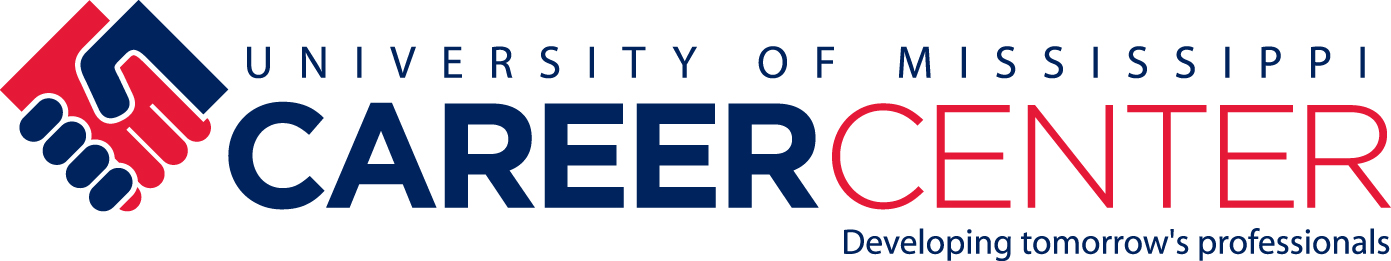            Career Infusion ActivitiesSuperStrong In-Class Group Discussion ActivityActivity Instructions:During this in-class activity, students will be divided into groups based on their first, then second, then third Holland letter code to discuss the characteristics and relevant careers related to each. This in-class assignment will take 35 minutes (10 minutes for each group discussion; 5 minutes for closing the activity).Group Discussion 1: Ask students to get into groups based on the first letter of their personal Holland code (R-I-A-S-E-C).1. What are the characteristics of the first letter of your Holland code?2. What are some careers that you believe align with this first letter?3. Based on what you know about the first letter of your code, what kind of car would this person drive?Group Discussion 2: Ask students to change groups and group together based on the second letter of their personal Holland code.1. Compare and contrast your first and second Holland code. How are they alike? What are their differences?2. What type of work environment would align with this second letter?3. Based on what you know about the second letter of your code, what kind of hobbies might this person have?Group Discussion 3: Ask students to change groups and group together based on the third letter of their personal Holland code.1. What are the characteristics of the third letter of your Holland code? 2. What might this person value when searching for a career? (i.e. leadership, flexibility, travel, creativity, organization, schedules, interaction with others)3. Thinking about your current chosen career, how do you see all three of your letters interacting in that career or job field? (Example: The code SEI indicates that someone is social, values leadership, and values research and the sciences. We can see each of these codes working together within the Helping Professions, such as a Medical Physician.)Closing the Activity: After completing all three rounds of discussion, ask students to return to their seats. To close the activity, ask students a few questions to help them reflect on the activity. These questions might be:1. Tell me one thing you learned about your personal Holland code through your discussions with your classmates?2. What surprised you the most about your SuperStrong results?3. Did you discuss any careers or job fields that you have not considered before? What about now?4. What is one thing you can do to further explore your career interests? (i.e. speak to professors, friends, family, job shadow, join a campus organization, volunteer, conduct an informational interview, get a part-time job on or off campus, find an internship)If students have any questions or would like to discuss their SuperStrong results further, they are more than welcome to visit the Career Center! Students can schedule an appointment via Handshake (olemiss.joinhandshake.com), by calling our office at 662-915-7174, or by visiting the Career Center in 303 Martindale!NACE (National Association of Colleges and Employers) Competencies Applied:Oral/Written CommunicationsCritical Thinking/Problem SolvingTeamwork/CollaborationCareer ManagementAssignment Takeaways:1. Students will be able to connect their interests and skills with potential career paths.2. Students will demonstrate the ability to articulate their current career interests and goals.3. Student will discover potential career options based on open discussion with classmates.